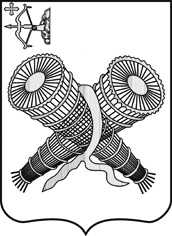 АДМИНИСТРАЦИЯ ГОРОДА СЛОБОДСКОГОКИРОВСКОЙ ОБЛАСТИПОСТАНОВЛЕНИЕ31.01.2023  		                                   				                                      № 178г. Слободской Кировской областиОб индексации размера оклада (должностного оклада)руководителей муниципальных казенных и бюджетных учреждений культуры,  образовательных учреждений дополнительного образования в сфере культуры и муниципального казенного архива	В соответствии с постановлением администрации города Слободского  от 27.01.2023 № 131 «О порядке индексации заработной платы работников муниципальных казенных и бюджетных учреждений в 2023 году» администрация города Слободского ПОСТАНОВЛЯЕТ:	1. Установить оклады руководителей муниципальных казенных и бюджетных учреждений культуры, образовательных учреждений дополнительного образования в сфере культуры и муниципального казенного архива в следующих размерах:	1.1. Директору МБУ ДК «Паруса» - 18 215 рублей.	1.2. Директору МКУ «Слободская городская библиотека им. А. Грина» - 17 555 рублей.	1.3. Директору МБУК «Слободской музейно – выставочный центр» - 17 555  рублей.	1.4. Директору МКУ «Муниципальный архив города Слободского» - 13 984 рубля.	1.5. Директору МБУ ДО «Детская школа искусств им.                         П.И. Чайковского» - 15 495 рублей.	1.6. Директору МБУ ДО «Детская художественная школа» - 15 495 рублей.	2.  Постановление администрации города Слободского от 20.07.2022    № 1397 «Об индексации размера оклада (должностного оклада) руководителей  муниципальных  учреждений культуры, образовательных учреждений дополнительного образования в сфере культуры и муниципального архива» считать утратившим силу с 01.01.2023.	3. Постановление вступает в силу с момента подписания и распространяется на правоотношения, возникшие с 01.01.2023.	4. Контроль за исполнением настоящего постановления возложить на заместителя главы администрации города по профилактике правонарушений и социальным вопросам Трегубову С. Л.Глава города Слободского  	И.В. Желвакова